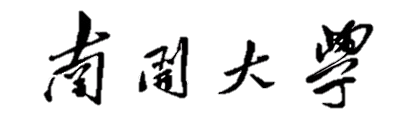 批量用具、装具验收报告项 目 名 称：                          使 用 单 位：（学院 ）                                    （系室）                     资 产 保 管 人：                         验 收 日 期：       年      月       日后勤服务处制2021年6月备注：1.单价或总金额人民币10万元（含）以上批量用具、装具填写此验收报告并在资产验收建账时作为附件上传用具、装具管理系统；2.验收小组成员须包含三名以上副高级职称人员及单位用具、装具管理员；3.使用单位意见须由院级领导签字确认；4.验收方式为自行组织验收时，则“后勤服务处意见”栏可以不填写。项目名称项目名称规格（可附表）规格（可附表）型   号型   号采购方式采购方式经费来源经费来源生产厂家生产厂家供 应 商供 应 商制造国别制造国别台 件 数台 件 数合同总价合同总价（人民币)（人民币)合同编号合同编号到货日期到货日期合同签订日期存放地点存放地点用具、装具保管人用具、装具保管人手机号码手机号码到货安装日期到货安装日期质保期质保期验收形式验收形式自行组织验收 □               后勤服务处组织验收 □自行组织验收 □               后勤服务处组织验收 □自行组织验收 □               后勤服务处组织验收 □自行组织验收 □               后勤服务处组织验收 □自行组织验收 □               后勤服务处组织验收 □自行组织验收 □               后勤服务处组织验收 □自行组织验收 □               后勤服务处组织验收 □一、用具、装具明细及备件情况：一、用具、装具明细及备件情况：一、用具、装具明细及备件情况：一、用具、装具明细及备件情况：一、用具、装具明细及备件情况：一、用具、装具明细及备件情况：一、用具、装具明细及备件情况：一、用具、装具明细及备件情况：一、用具、装具明细及备件情况：二、所附技术资料及说明书情况：二、所附技术资料及说明书情况：二、所附技术资料及说明书情况：二、所附技术资料及说明书情况：二、所附技术资料及说明书情况：二、所附技术资料及说明书情况：二、所附技术资料及说明书情况：二、所附技术资料及说明书情况：二、所附技术资料及说明书情况：验 收 记 录验 收 记 录验 收 记 录验 收 记 录验 收 记 录验 收 记 录验 收 记 录验 收 记 录验 收 记 录三、外观验收（使用单位负责）：（1）用具、装具外包装是否破损（如果有破损，则要说明何处、破损到何程度，附照片）：（2）开箱后用具、装具本身是否有破损、磕碰（如果有破损、磕碰，则要说明在何处破损、磕碰到何程度，附照片）：（3）按合同和装箱单清点所到物品是否齐全一致（如果不一致，则要说明缺少的种类以及数量）：三、外观验收（使用单位负责）：（1）用具、装具外包装是否破损（如果有破损，则要说明何处、破损到何程度，附照片）：（2）开箱后用具、装具本身是否有破损、磕碰（如果有破损、磕碰，则要说明在何处破损、磕碰到何程度，附照片）：（3）按合同和装箱单清点所到物品是否齐全一致（如果不一致，则要说明缺少的种类以及数量）：三、外观验收（使用单位负责）：（1）用具、装具外包装是否破损（如果有破损，则要说明何处、破损到何程度，附照片）：（2）开箱后用具、装具本身是否有破损、磕碰（如果有破损、磕碰，则要说明在何处破损、磕碰到何程度，附照片）：（3）按合同和装箱单清点所到物品是否齐全一致（如果不一致，则要说明缺少的种类以及数量）：三、外观验收（使用单位负责）：（1）用具、装具外包装是否破损（如果有破损，则要说明何处、破损到何程度，附照片）：（2）开箱后用具、装具本身是否有破损、磕碰（如果有破损、磕碰，则要说明在何处破损、磕碰到何程度，附照片）：（3）按合同和装箱单清点所到物品是否齐全一致（如果不一致，则要说明缺少的种类以及数量）：三、外观验收（使用单位负责）：（1）用具、装具外包装是否破损（如果有破损，则要说明何处、破损到何程度，附照片）：（2）开箱后用具、装具本身是否有破损、磕碰（如果有破损、磕碰，则要说明在何处破损、磕碰到何程度，附照片）：（3）按合同和装箱单清点所到物品是否齐全一致（如果不一致，则要说明缺少的种类以及数量）：三、外观验收（使用单位负责）：（1）用具、装具外包装是否破损（如果有破损，则要说明何处、破损到何程度，附照片）：（2）开箱后用具、装具本身是否有破损、磕碰（如果有破损、磕碰，则要说明在何处破损、磕碰到何程度，附照片）：（3）按合同和装箱单清点所到物品是否齐全一致（如果不一致，则要说明缺少的种类以及数量）：三、外观验收（使用单位负责）：（1）用具、装具外包装是否破损（如果有破损，则要说明何处、破损到何程度，附照片）：（2）开箱后用具、装具本身是否有破损、磕碰（如果有破损、磕碰，则要说明在何处破损、磕碰到何程度，附照片）：（3）按合同和装箱单清点所到物品是否齐全一致（如果不一致，则要说明缺少的种类以及数量）：三、外观验收（使用单位负责）：（1）用具、装具外包装是否破损（如果有破损，则要说明何处、破损到何程度，附照片）：（2）开箱后用具、装具本身是否有破损、磕碰（如果有破损、磕碰，则要说明在何处破损、磕碰到何程度，附照片）：（3）按合同和装箱单清点所到物品是否齐全一致（如果不一致，则要说明缺少的种类以及数量）：三、外观验收（使用单位负责）：（1）用具、装具外包装是否破损（如果有破损，则要说明何处、破损到何程度，附照片）：（2）开箱后用具、装具本身是否有破损、磕碰（如果有破损、磕碰，则要说明在何处破损、磕碰到何程度，附照片）：（3）按合同和装箱单清点所到物品是否齐全一致（如果不一致，则要说明缺少的种类以及数量）：四、技术验收：（1）安装情况：（2）主要性能及技术指标情况（按招标文件或合同、说明书规定的技术指标验收）：四、技术验收：（1）安装情况：（2）主要性能及技术指标情况（按招标文件或合同、说明书规定的技术指标验收）：四、技术验收：（1）安装情况：（2）主要性能及技术指标情况（按招标文件或合同、说明书规定的技术指标验收）：四、技术验收：（1）安装情况：（2）主要性能及技术指标情况（按招标文件或合同、说明书规定的技术指标验收）：四、技术验收：（1）安装情况：（2）主要性能及技术指标情况（按招标文件或合同、说明书规定的技术指标验收）：四、技术验收：（1）安装情况：（2）主要性能及技术指标情况（按招标文件或合同、说明书规定的技术指标验收）：四、技术验收：（1）安装情况：（2）主要性能及技术指标情况（按招标文件或合同、说明书规定的技术指标验收）：四、技术验收：（1）安装情况：（2）主要性能及技术指标情况（按招标文件或合同、说明书规定的技术指标验收）：四、技术验收：（1）安装情况：（2）主要性能及技术指标情况（按招标文件或合同、说明书规定的技术指标验收）：五、索赔要求及解决办法：五、索赔要求及解决办法：五、索赔要求及解决办法：五、索赔要求及解决办法：五、索赔要求及解决办法：五、索赔要求及解决办法：五、索赔要求及解决办法：五、索赔要求及解决办法：五、索赔要求及解决办法：六、其他要说明的问题：六、其他要说明的问题：六、其他要说明的问题：六、其他要说明的问题：六、其他要说明的问题：六、其他要说明的问题：六、其他要说明的问题：六、其他要说明的问题：六、其他要说明的问题：验  收  意  见验收小组组长（签字）：                          年     月     日验收小组组长（签字）：                          年     月     日验收小组组长（签字）：                          年     月     日验收小组组长（签字）：                          年     月     日验收小组组长（签字）：                          年     月     日验收小组组长（签字）：                          年     月     日验收小组组长（签字）：                          年     月     日验收小组组长（签字）：                          年     月     日 使用单位意见单位负责人（签章）：单位公章：                                      年     月     日单位负责人（签章）：单位公章：                                      年     月     日单位负责人（签章）：单位公章：                                      年     月     日单位负责人（签章）：单位公章：                                      年     月     日单位负责人（签章）：单位公章：                                      年     月     日单位负责人（签章）：单位公章：                                      年     月     日单位负责人（签章）：单位公章：                                      年     月     日单位负责人（签章）：单位公章：                                      年     月     日厂商（供应商）意见授权代表签章：                                       年     月     日授权代表签章：                                       年     月     日授权代表签章：                                       年     月     日授权代表签章：                                       年     月     日授权代表签章：                                       年     月     日授权代表签章：                                       年     月     日授权代表签章：                                       年     月     日授权代表签章：                                       年     月     日后勤服务处意见负责人签章：单位公章：                                      年     月     日负责人签章：单位公章：                                      年     月     日负责人签章：单位公章：                                      年     月     日负责人签章：单位公章：                                      年     月     日负责人签章：单位公章：                                      年     月     日负责人签章：单位公章：                                      年     月     日负责人签章：单位公章：                                      年     月     日负责人签章：单位公章：                                      年     月     日验  收  小  组  人  员姓名工作单位工作单位工作单位职称或职务职称或职务签字签字验  收  小  组  人  员验  收  小  组  人  员验  收  小  组  人  员验  收  小  组  人  员验  收  小  组  人  员验  收  小  组  人  员验  收  小  组  人  员验  收  小  组  人  员